Túrakód: G_Veker-lapos-10,2 / Táv.: 10,2 km  Szintidő: 2:16 óra, (átlagseb.: 4,5 km/h   Frissítve: 2020-12-14Túranév: Szent-S-kör / Gyalog_Veker-lapos-10,2 kmRésztávokhoz javasolt rész-szintidők (kerekített adatok, átlagsebességgel kalkulálva):Feldolgozták: Baráth László, Hernyik András, Valkai Árpád, 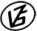 Tapasztalataidat, élményeidet őrömmel fogadjuk! 
(Fotó és videó anyagokat is várunk.)RésztávRésztávRész-szintidőRész-szintidőG_Veker-l-10,2 km _01-rtSpari/R-C - Veker-lapos / 10:480:48G_Veker-l-10,2 km _02-rtVeker-lapos / 1 - Veker-lapos / 70:161:04G_Veker-l-10,2 km _03-rtVeker-lapos / 7 - Veker-lapos / 40:201:24G_Veker-l-10,2 km _04-rtVeker-lapos / 4 - Veker-lapos / 50:251:49G_Veker-l-10,2 km _05-rtVeker-lapos / 5 - Spari/R-C0:272:16